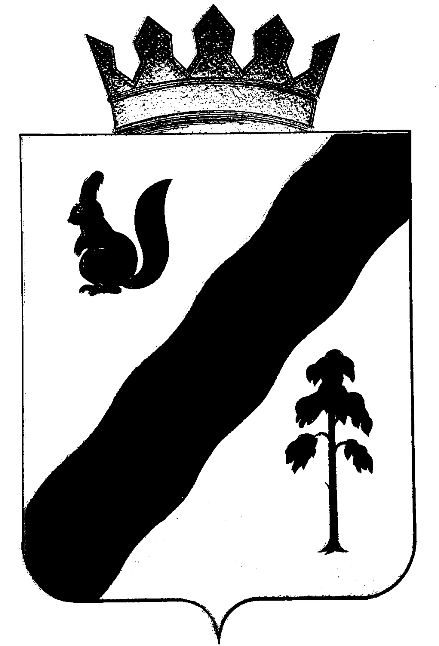 ПОСТАНОВЛЕНИЕАДМИНИСТРАЦИи ГАЙНСКОГО МУНИЦИПАЛЬНОГО ОКРУГАПЕРМСКОГО КРАЯОб утверждении перечня мест,нахождение в которых может причинить вред здоровью детей, их физическому,интеллектуальному, психическому,духовному и нравственному развитию,общественных мест, в которых  в ночноевремя не допускается нахождение детейбез сопровождения родителей  (лиц,  ихзаменяющих), а также лиц,осуществляющих мероприятия с участием детей на территорииГайнского муниципального округа              В соответствии со статьей 14.1 Федерального закона от 24 июля 1998г № 124- ФЗ  «Об основных гарантиях прав ребенка в Российской Федерации», статьей 3 Закона Пермского края от 31.10. 2011года № 844- ПК «О  мерах по предупреждению причинения вреда здоровью детей, их физическому, интеллектуальному, психическому, духовному и нравственному развитию».        Администрация Гайнского муниципального округа ПОСТАНОВЛЯЕТ:        1.Утвердить прилагаемые:        1.1.  Перечень мест на территории Гайнского муниципального округа, нахождение в которых может причинить детям, не достигшим возраста 18 лет, вред их здоровью, физическому, интеллектуальному, психическому, духовному и нравственному развитию.1.2. Перечень общественных мест на территории Гайнского муниципального  округа, в которых не допускается нахождение детей, не достигших возраста 16 лет, в ночное время без сопровождения родителей (иных законных представителей) или лиц, осуществляющих мероприятия с участием детей.1.3. Порядок осуществления мер по недопущению нахождения детей (лиц, не достигших возраста 18 лет) в местах, нахождение в которых может причинить детям, не достигшим возраста 18 лет, вред здоровью, физическому, интеллектуальному, психическому, духовному и нравственному развитию на территории Гайнского муниципального округа.1.4. Порядок осуществления мер по недопущению нахождения детей, не достигших возраста 16 лет, в ночное время (с 23 часов до 6 часов местного времени в период с 1 мая по 30 сентября включительно и с 22 часов до 6 часов местного времени в период с 1 октября по 30 апреля включительно) без сопровождения родителей (лиц, их заменяющих) или лиц, осуществляющих мероприятия с участием детей.2. Признать утратившим силу постановление администрации Гайнского муниципального  округа:- постановление администрации Гайнского муниципального округа от 01.03.2021  № 137 « О реализации на территории Гайнского муниципального округа закона Пермского края « О мерах по предупреждению причинения вреда здоровью детей, их физическому, интеллектуальному, психическому, духовному и нравственному развитию».        3.Настоящее постановление вступает в силу с момента подписания и подлежит опубликованию на официальном сайте Гайнского муниципального округа.      4.Контроль исполнения постановления возложить на и.о. заместителя главы округа по социальной и внутренней политике – начальника управления образования.Глава муниципального округа – глава администрации Гайнскогомуниципального округа                                                               Е.Г.Шалгинских                                                                                                             УТВЕРЖДЕН                                                                             постановлением администрации                                                                         Гайнского муниципального округа                                                                                            от 22.06.2021 № 497ПЕРЕЧЕНЬмест на территории Гайнского муниципального  округа,         нахождение в которых может причинить вред здоровью детей,         не достигших возраста 18 лет,  их физическому, интеллектуальному,                  психическому, духовному и нравственному развитию 1. Объекты (территории, помещения), в которых стихийно организуются и проводятся азартные игры, употребление психоактивных веществ, одурманивающих веществ, противоправные действия насильственного характера.2. Полигоны для захоронения бытовых отходов, иные места, предназначенные для размещения отходов производства и потребления.3. Территории строящихся и законсервированных объектов.4. Нежилые и ветхие дома, бесхозные здания.5. Места неорганизованного отдыха на открытых водоемах без сопровождения родителей (иных законных представителей).6. Производственные здания, инженерные сети и сооружения с ограниченным доступом.7. Объекты жизнеобеспечения (теплотрассы, насосные станции, водонапорные башни, трансформаторные подстанции, очистные сооружения, опорные мачты, радиотелевизионные передающие станции сети цифрового наземного вещания, антенно-мачтовые сооружения).8. Чердаки, подвалы жилых домов, нежилых зданий, крыши зданий.9. Кафе10.Бары                                                                                                            УТВЕРЖДЕН                                                                             постановлением администрации                                                                         Гайнского муниципального округа                                                                                            от 22.06.2021 № 497ПЕРЕЧЕНЬобщественных мест на территории Гайнского муниципального округа,  в которых не допускается нахождение детей, не достигших возраста 16 лет, в ночное время без сопровождения родителей (иных законных представителей) или лиц, осуществляющих мероприятия с участием детей 1. Места, указанные в перечне мест на территории Гайнского муниципального  округа, нахождение в которых может причинить вред здоровью детей, не достигших возраста 18 лет, их физическому, интеллектуальному, психическому, духовному и нравственному развитию.2. Места массового скопления граждан, в том числе улицы, скверы, площади, набережные.3. Транспорт общественного пользования, такси, общественные остановки транспорта.4. Учреждения культуры, физической культуры и спорта.5. Объекты (территории, помещения), в которых осуществляется реализация услуг в сфере развлечений и досуга, доступ к сети Интернет.6. Подъезды жилых домов.7. Кладбища.8. Рынки, объекты торговли и общественного питания.9. Физкультурно-оздоровительные и спортивные сооружения.10. Детские, спортивные, игровые площадки.11. Мемориалы, памятники.12. Свалки.13. Лесопарковые зоны и лесные массивы, прилегающие к населенным пунктам.14.Вокзалы                                                                                                           УТВЕРЖДЕН                                                                             постановлением администрации                                                                         Гайнского муниципального округа                                                                                            от 22.06.2021 № 497ПОРЯДОК осуществления на территории Гайнского муниципального округа мер по недопущению нахождения детей, не достигших возраста 18 лет, в местах, нахождение в которых может причинить вред здоровью детей, их физическому, интеллектуальному, психическому, духовному и нравственному развитию 1. В целях предупреждения на территории Гайнского муниципального округа причинения вреда здоровью детей, их физическому, интеллектуальному, психическому, духовному и нравственному развитию не допускается нахождение детей, не достигших возраста 18 лет, на объектах (на территориях, в помещениях), определенных Перечнем мест, нахождение в которых может причинить вред здоровью детей, их физическому, интеллектуальному, психическому, духовному и нравственному развитию, и общественных мест, в которых в ночное время не допускается нахождение детей без сопровождения родителей (иных законных представителей) или лиц, осуществляющих мероприятия с участием детей (далее - Перечень).2. С целью создания системы информирования детей, родителей (иных законных представителей), юридических лиц или граждан, осуществляющих предпринимательскую деятельность без образования юридического лица, о недопустимости нахождения детей в местах, нахождение в которых может причинить вред здоровью детей, их физическому, интеллектуальному, психическому, духовному и нравственному развитию:а) юридическим лицам и гражданам, осуществляющим предпринимательскую деятельность без образования юридического лица размещать предупредительные надписи не менее формата А-4  (альбомный), размер шрифта предупредительной надписи не менее 60 при входе в объекты о запрете нахождения в них детей или режиме пребывания несовершеннолетних; б) управлению образования администрации Гайнского муниципального округа организовать информирование несовершеннолетних, обучающихся в подведомственных образовательных организациях, и их родителей;в) руководителям учреждений культуры и спорта, подведомственных администрации Гайнского муниципального округа, организовать информирование несовершеннолетних, посещающих организации культуры, физической культуры и спорта, и их родителей;г) государственному бюджетному учреждению здравоохранения Пермского края «Северная больница КПО» рекомендовать осуществлять информирование населения через средства массовой информации о формировании у детей навыков здорового образа жизни.3. В случае обнаружения несовершеннолетнего в местах, указанных в Перечне, уведомление родителей (иных законных представителей) и (или)  отдела Министерства внутренних дел России по Гайнскому району рекомендуется осуществлять юридическим лицам или гражданам, осуществляющим предпринимательскую деятельность без образования юридического лица, посредством телефонной связи по номерам, указанным несовершеннолетним, или иным доступным способом.4. В случае отсутствия родителей (иных законных представителей) или невозможности установления их местонахождения или иных препятствующих незамедлительному доставлению несовершеннолетнего указанным лицам обстоятельств, при отказе родителей (иных законных представителей) принять ребенка в семью, а также при отказе ребенка от возвращения в семью  отделу МВД России по Гайнскому району рекомендуется информировать отдел опеки и попечительства территориального управления Министерства социального развития Пермского края по КПО и комиссию по делам несовершеннолетних и защите их прав администрации Гайнского муниципального  о месте фактического нахождения ребенка.5. В целях профилактики административных правонарушений, связанных с неисполнением обязанности по недопущению нахождения детей в местах, нахождение в которых может причинить вред здоровью детей, их физическому, интеллектуальному, психическому, духовному и нравственному развитию, Отделу МВД России по Гайнскому району рекомендуется:а) информировать юридических лиц или граждан, осуществляющих предпринимательскую деятельность без образования юридического лица, и подведомственные организации о недопустимости нахождения детей в местах, нахождение в которых может причинить вред здоровью детей, их физическому, интеллектуальному, психическому, духовному и нравственному развитию;б) проводить в пределах своей компетенции плановые и внеплановые проверки мест, нахождение в которых может причинить вред здоровью детей, их физическому, интеллектуальному, психическому, духовному и нравственному развитию.6. В целях создания системы контроля за нахождением детей в местах, нахождение в которых может причинить вред здоровью детей, их физическому, интеллектуальному, психическому, духовному и нравственному развитию. Отделу МВД России по Гайнскому району рекомендуется организовывать проведение межведомственных профилактических мероприятий, рейдов и операций.                                                                                                           УТВЕРЖДЕН                                                                             постановлением администрации                                                                         Гайнского муниципального округа                                                                                            от 22.06.2021 № 497ПОРЯДОКосуществления на территории Гайнского муниципального округа мер по недопущению нахождения детей, не достигших возраста 16 лет, в ночное время без сопровождения родителей (иных законных представителей) или лиц, осуществляющих мероприятия с участием детей 1. В целях предупреждения на территории Гайнского муниципального округа причинения вреда здоровью детей, их физическому, интеллектуальному, психическому, духовному и нравственному развитию не допускается нахождение лиц, не достигших возраста 16 лет, в ночное время в местах (на территориях, в помещениях), определенных Перечнем мест, нахождение в которых может причинить вред здоровью детей, их физическому, интеллектуальному, психическому, духовному и нравственному развитию, и общественных мест, в которых в ночное время не допускается нахождения детей без сопровождения родителей (иных законных представителей) или лиц, осуществляющих мероприятия с участием детей.2. С целью создания системы информирования детей, родителей (иных законных представителей), лиц, осуществляющих мероприятия с участием детей, юридических лиц или граждан, осуществляющих предпринимательскую деятельность без образования юридического лица, о недопустимости нахождения детей, не достигших возраста 16 лет, в ночное время в общественных местах без сопровождения родителей (иных законных представителей) или лиц, осуществляющих мероприятия с участием детей:1) юридическим лицам или гражданам, осуществляющим предпринимательскую деятельность без образования юридического лица  размещать предупредительные надписи не менее формата А-4  (альбомный), размер шрифта предупредительной надписи не менее 60  при входе в объекты о запрете нахождения в них детей или режиме пребывания несовершеннолетних; 2) управлению образования администрации Гайнского муниципального округа организовать информирование несовершеннолетних, обучающихся в подведомственных образовательных организациях, и их родителей;3) руководителям учреждений культуры и спорта, подведомственным администрации Гайнского муниципального округа, организовать информирование несовершеннолетних, посещающих учреждения культуры и спорта, и их родителей;4) государственному бюджетному учреждению здравоохранения Пермского края «Северная больница КПО» осуществлять информирование населения через средства массовой информации о формировании у детей навыков здорового образа жизни.3. В случае обнаружения несовершеннолетнего в местах, указанных в Перечне, уведомление родителей (иных законных представителей) и (или) Отделение МВД России по Гайнскому району рекомендуется осуществлять юридическим лицам или гражданам, осуществляющим предпринимательскую деятельность без образования юридического лица, посредством телефонной связи по номерам, указанным несовершеннолетним, или иным доступным способом.4. В случае отсутствия родителей (иных законных представителей), а также лиц, осуществляющих мероприятия с участием детей, или невозможности установления их местонахождения или иных препятствующих незамедлительному доставлению несовершеннолетнего указанным лицам обстоятельств, при отказе родителей (лиц, их заменяющих) принять ребенка в семью, а также при отказе ребенка от возвращения в семью, Отделу МВД России по Гайнскому району рекомендуется информировать отдел опеки и попечительства территориального управления Министерства социального развития Пермского края по КПО и комиссию по делам несовершеннолетних и защите их прав Гайнского муниципального округа о месте фактического нахождения ребенка. 5. В целях профилактики административных правонарушений, связанных с неисполнением обязанности по недопущению нахождения детей в местах, нахождение в которых может причинить вред здоровью детей, не достигших возраста 16 лет, в ночное время в общественных местах без сопровождения родителей (иных законных представителей) или лиц, осуществляющих мероприятия с участием детей, Отделу МВД России по Гайнскому району рекомендуется:1) информировать юридических лиц или граждан, осуществляющих предпринимательскую деятельность без образования юридического лица, и подведомственные организации о недопустимости нахождения детей в ночное время в общественных местах без сопровождения родителей (лиц, их заменяющих) или лиц, осуществляющих мероприятия с участием детей;2) проводить в пределах своей компетенции плановые и внеплановые проверки мест, указанных в Перечне, в которых не допускается нахождение детей в ночное время без сопровождения родителей (лиц, их заменяющих) или лиц, осуществляющих мероприятия с участием детей.6. В целях создания системы контроля за нахождением детей, не достигших возраста 16 лет, в ночное время в общественных местах без сопровождения родителей (лиц, их заменяющих) или лиц, осуществляющих мероприятия с участием детей:1) Отделу МВД России по Гайнскому району рекомендуется организовывать проведение межведомственных профилактических мероприятий, рейдов и операций;2) Отделу МВД России по Гайнскому району и учреждениям уголовно-исполнительной системы, рекомендуется принять меры по усилению контроля за несовершеннолетними, условно-досрочно освобожденными, с целью недопущения их нахождения в общественных местах, в которых в ночное время не допускается нахождение детей без сопровождения родителей (иных законных представителей) или лиц, осуществляющих мероприятия с участием детей.22.06.2021№497